ҠАРАР                                                  №  06                       ПОСТАНОВЛЕНИЕ26  март  2024  й.                                                                         26  марта  2024 г.Дүшəмбикə ауылы                                                                    село ДушанбековоОб утверждении Плана мероприятии по защите прав потребителей на территории сельского поселения Душанбековский  сельсовет муниципального района Кигинский район  Республики Башкортостан на 2024-2026 годыВо исполнения статей 14.1, 15.1 и 16.1 Федерального закона от 6 октября 2003 года № 131-ФЗ «Об общих принципах организации местного самоуправления в Российской Федерации» и статьи 44 Закона Российской Федерации от 7 февраля 1992 года № 2300-I «О защите прав потребителей» органы местного самоуправления наделены определенными полномочиями, в том числе по разработке муниципальных программ по защите прав потребителей. Кроме того, органы местного самоуправления являются соисполнителями государственной программы «Защита прав потребителей», утвержденной постановлением Правительства Республики Башкортостан от        7 декабря 2023 года  № 698.   П О С Т А Н О В Л Я Ю:1. Утвердить прилагаемый План мероприятий по защите прав потребителей на территории сельского поселения Душанбековский  сельсовет муниципального района Кигинский район Республики Башкортостан.     2. Разместить настоящее постановление в сети общего доступа «Интернет» на официальном сайте сельского поселения Душанбековский  сельсовет муниципального района Кигинский район Республики Башкортостан: http://dushanbekovo.ru/     3. Контроль за исполнением данного постановления оставляю  за  собой.Глава сельского поселения                                                          Ф.А. ГизатуллинПЛАНмероприятий по защите прав потребителей
на территории сельского поселения Душанбековский  сельсовет муниципального района Кигинский район Республики Башкортостанна 2024-2026 годыБашkортостан РеспубликаһыныңҠыйғы районымуниципаль районының   Дүшəмбикə ауыл Советы ауыл  билəмəһе хакимиəте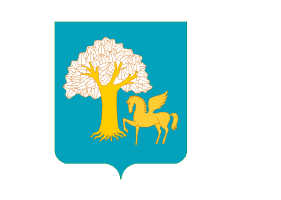 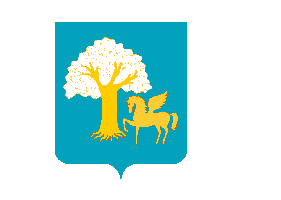 Администрация  сельского поселенияДушанбековский сельсоветмуниципального районаКигинский районРеспублики Башкортостан№п/пНаименование мероприятийСрокисполненияОтветственный исполнитель1. Организационные вопросы1. Организационные вопросы1. Организационные вопросы1. Организационные вопросы1.Определение ответственного руководителя и уполномоченного лица по осуществлению личного приема граждан по вопросам защиты прав потребителей в Администрации сельского поселения Душанбековский  сельсовет муниципального района Республики Башкортостан.постоянноАдминистрация сельского поселения Душанбековский  сельсовет муниципального района Кигинский район Республики Башкортостан2. Информирование и просвещение населения по вопросам защиты прав потребителей2. Информирование и просвещение населения по вопросам защиты прав потребителей2. Информирование и просвещение населения по вопросам защиты прав потребителей2. Информирование и просвещение населения по вопросам защиты прав потребителей2.Информирование населения через официальный сайт сельского поселения Душанбековский  сельсовет муниципального района Кигинский район Республики Башкортостан в Информационно- телекоммуникационной сети Интернет»   https://kigi.bashkortostan.ru/activity/22658/о сотруднике администрации, ответственном за работу по вопросам защиты прав потребителей с указанием контактного телефона и адреса электронной почты,о безвозмездном предоставлении населению информационных услуг по защите прав потребителей (консультирование, рассмотрение обращений, оказание содействия в составлении претензионных материалов (досудебных претензий, заявлений, исковых заявлений)).о нормативно-правовых актах в сфере защиты прав потребителей,об Интернет портале по защите прав потребителей Республики Башкортостанhttps://portalzpp02.ru/- об информационно-аналитическом портале «Открытое качество» Республики Башкортостан  https://kachestvorb.ru/ежегодноАдминистрация сельского поселения Душанбековский  сельсовет муниципального района Кигинский район Республики Башкортостан Министерство торговли и услуг Республики Башкортостан (по согласованию)3.Организация выставочных экспозиций (информационных материалов (печатных буклетов, брошюр и т.д.)) по вопросам защиты прав потребителей в Администрации сельского поселения Душанбековский  сельсовет муниципального района Кигинский район Республики Башкортостан.ежегодноАдминистрация сельского поселения Душанбековский  сельсовет муниципального района Кигинский район Республики Башкортостан Министерство торговли и услуг Республики Башкортостан (по согласованию)3. Оказание практической помощи населению3. Оказание практической помощи населению3. Оказание практической помощи населению3. Оказание практической помощи населению4.Прием и консультация граждан по вопросам защиты прав потребителей.по мере необходимостиАдминистрация сельского поселения Душанбековский  сельсовет муниципального района Кигинский район Республики БашкортостанМинистерство торговли и услуг Республики Башкортостан (по согласованию)5.Рассмотрение письменных и устных обращений (заявлений, жалоб) потребителей, в том числе поступивших на личном приеме граждан, через информационно телекоммуникационную сеть «Интернет» и почтовой связью.постоянноАдминистрация сельского поселения Душанбековский  сельсовет муниципального района Кигинский район Республики Башкортостан Министерство торговли и услуг Республики Башкортостан (по согласованию)6.Оказание консультативно-правовой помощи потребителям в составлении (написании) претензионного материала (досудебных претензий, заявлений, исковых заявлений).по мере необходимостиАдминистрация сельского поселения Душанбековский  сельсовет муниципального района Кигинский район Республики Башкортостан Министерство торговли и услуг Республики Башкортостан (по согласованию)7.Ведение Журнала регистраций заявлений (жалоб), обращений по вопросам защиты прав потребителей.При поступлении заявления(жалобы)Администрация сельского поселения Душанбековский  сельсовет муниципального района Кигинский район Республики Башкортостан4. Взаимодействие администрации сельского поселения Душанбековский  сельсовет муниципального района Кигинский район Республики Башкортостан в области защиты прав потребителей с Министерством торговли и услуг Республики Башкортостан4. Взаимодействие администрации сельского поселения Душанбековский  сельсовет муниципального района Кигинский район Республики Башкортостан в области защиты прав потребителей с Министерством торговли и услуг Республики Башкортостан4. Взаимодействие администрации сельского поселения Душанбековский  сельсовет муниципального района Кигинский район Республики Башкортостан в области защиты прав потребителей с Министерством торговли и услуг Республики Башкортостан4. Взаимодействие администрации сельского поселения Душанбековский  сельсовет муниципального района Кигинский район Республики Башкортостан в области защиты прав потребителей с Министерством торговли и услуг Республики Башкортостан8.Мониторинг официального Интернет сайта. Ознакомление с образцами претензионных материалов (досудебных претензий, заявлений, исковых заявлений).ПостоянноАдминистрация сельского поселения Душанбековский  сельсовет муниципального района Кигинский район Республики Башкортостан9.Осуществление взаимодействия с отделом защиты прав потребителей Министерство торговли и услуг республики Башкортостан по торговле и защите прав потребителей: тел. +7 (347) 218-09-77,Suleymanova.lkh@bashkortostan.ruпо мере необходимостиАдминистрация сельского поселения Душанбековский  сельсовет муниципального района Кигинский район Республики Башкортостан